Государственное бюджетное общеобразовательное учреждениелицей № 144 Калининского района Санкт-ПетербургаРАБОЧАЯ ПРОГРАММАкурса внеурочной деятельности по общеинтеллектуальному направлению«Занимательная математика»Учебный год: 2018-2019Группа 1, группа 2Разработчик:Сафронова Екатерина Дмитриевна,учитель математикиСанкт-Петербург2018ПРИНЯТОПедагогическим советом ГБОУ лицея №144Протокол № 151От « 30 » августа 2018г.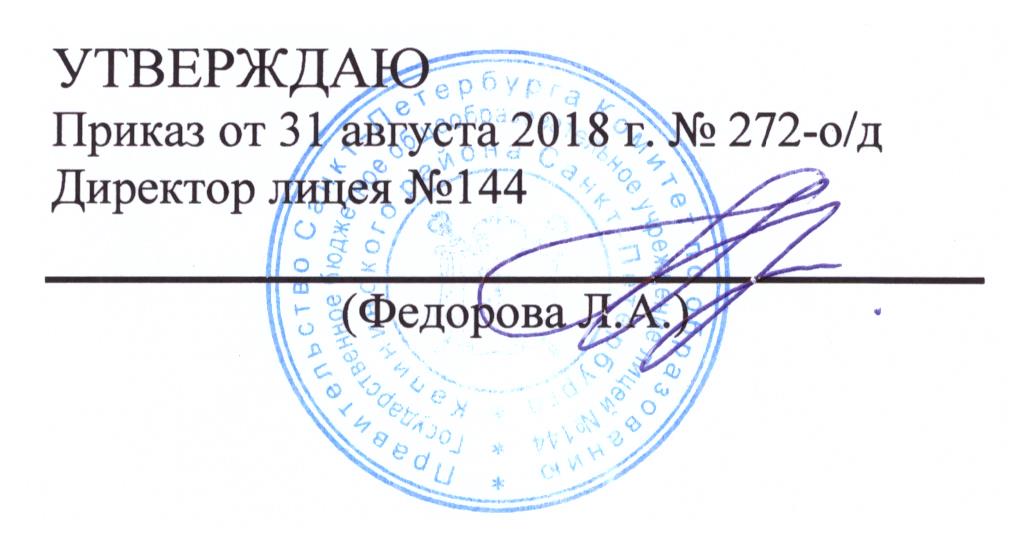 